В рамках научно-методического обеспечения реализации федеральных государственных образовательных стандартов дошкольного образования (далее – ФГОС ДО),   п р и к а з ы в а ю:	1. Утвердить программу окружного практико-ориентированного семинара по теме: «Формирование математической культуры дошкольников» (Приложение № 1).2.  Директору  ГБОУ гимназия им. С.В. Байменова города Похвистнево (Вагизовой Т.В.) организовать проведение семинара 22 апреля  2016 г. на базе СП «Детский сад Лад».3. Директору  ГБУ ДПО "Похвистневский РЦ" (Радаевой Г.Н.) обеспечить организационно - методическое и информационное сопровождение семинара.4. Директорам образовательных учреждений, подведомственных Северо-Восточному управлению министерства образования и науки Самарской области, обеспечить участие педагогов в семинаре.5. Контроль  за исполнением настоящего приказа возложить на начальника отдела развития образования Северо-Восточного управления министерства образования и науки Самарской области Е.А.Серову.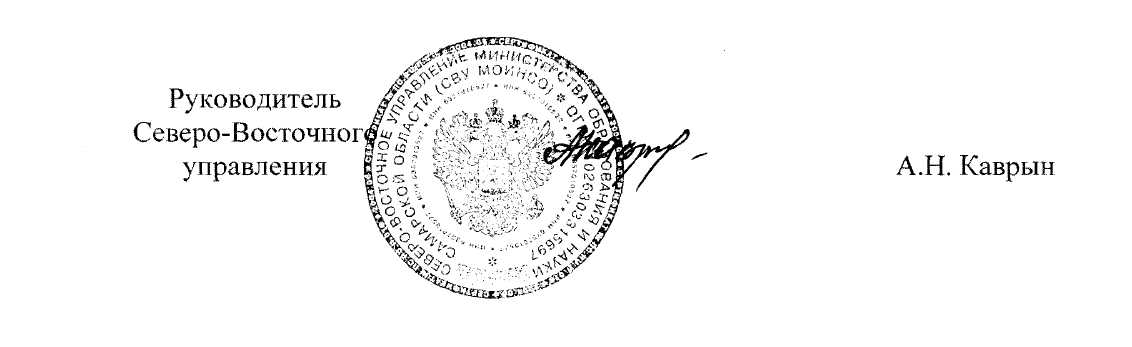 Токарь                                                                                 Приложение № 1к приказуСВУ МОиН СО от 18.04.2016 г. № 132 -одПРОГРАММАокружного практико-ориентированного семинара по теме:«Формирование математической культуры дошкольников»Цель проведения: повышение уровня профессиональной компетентности работников дошкольного образования в вопросах формирования математической культуры дошкольников в соответствии с требованиями ФГОС ДО.Дата проведения: 22 апреля  2016 г.Время проведения: 9.00 – 11.00 ч.Место проведения: СП «Детский сад «Лад» ГБОУ гимназии №1 города Похвистнево, г. Похвистнево, ул. Васильева, 3.Участники семинара: старшие воспитатели, воспитатели общеобразовательных организаций.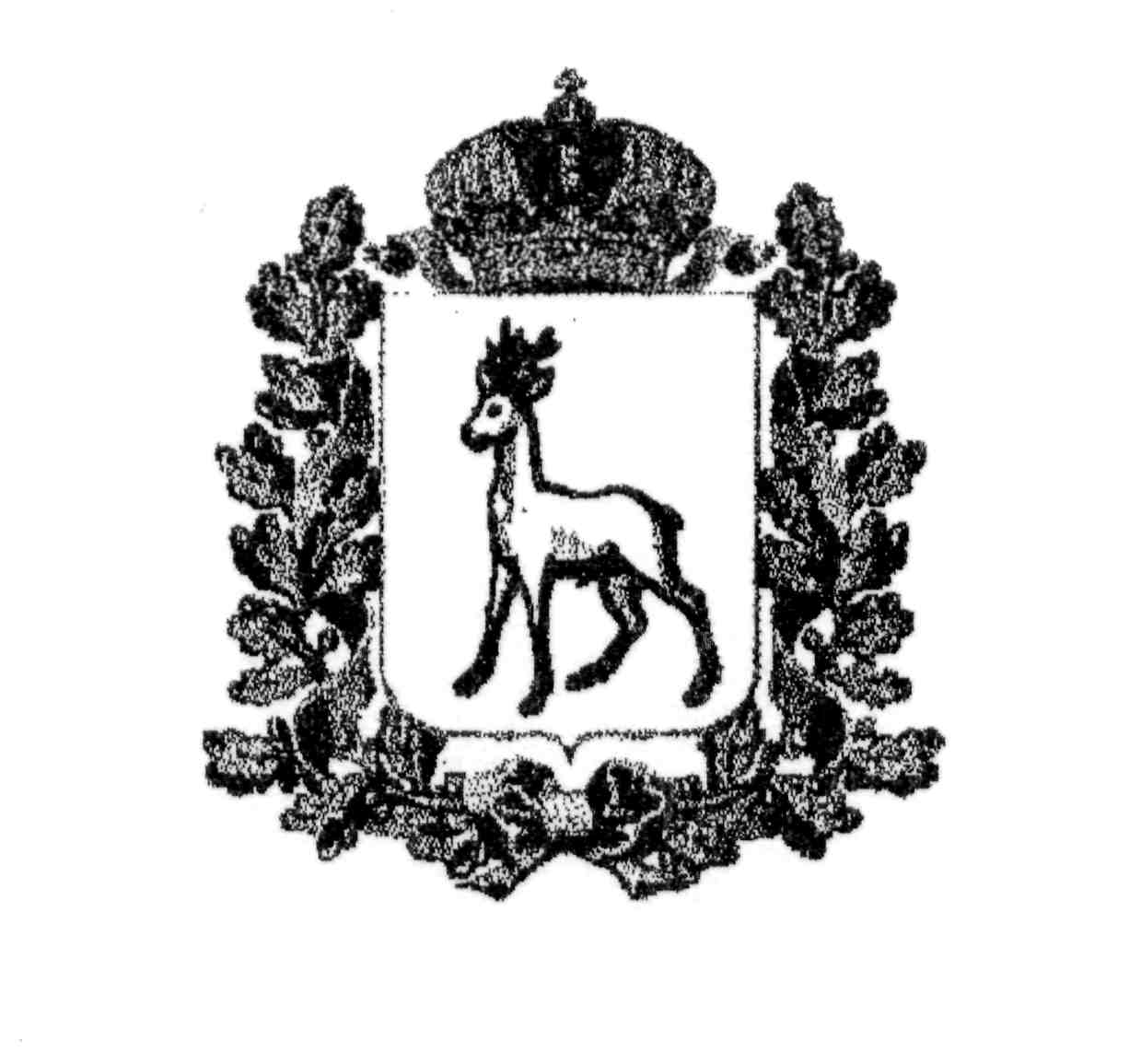 МИНИСТЕРСТВО ОБРАЗОВАНИЯ И НАУКИСАМАРСКОЙ ОБЛАСТИСЕВЕРО-ВОСТОЧНОЕ УПРАВЛЕНИЕПРИКАЗот 18 апреля 2016 года   № 132 - одО проведении окружного практико-ориентированного семинара для работников дошкольного образования ВремяХод семинараХод семинараОтветственный9.00 – 9.15Регистрация участников семинара.1. Выставка по тематике семинара.2. Выставка работ воспитанников по темам: «Весна» и «Космос».Регистрация участников семинара.1. Выставка по тематике семинара.2. Выставка работ воспитанников по темам: «Весна» и «Космос».Воспитатель СП «Детский сад «Лад» ГБОУ гимназии №1 города ПохвистневоКозлова Магзюря Миргалимовна, учитель-логопед СП «Детский сад «Лад» ГБОУ гимназии №1 города Похвистнево Еланская Любовь Васильевна9.15 – 9.25Музыкальное приветствие участников семинара Музыкальное приветствие участников семинара Музыкальный руководитель СП «Детский сад «Лад» ГБОУ гимназии № 1 города ПохвистневоКорешкина Ольга Геннадьевна9.25 – 9.30Вступительное слово.Приветствие участников семинараВступительное слово.Приветствие участников семинараДиректор ГБОУ гимназии №1 города Похвистнево Вагизова Татьяна Викторовна,начальник отдела развития образования СВУ МОиНСО Серова Елена Анатольевна9.30 – 9.40Сообщение из опыта работы «Формирование математической культуры дошкольников в условиях реализации ФГОС ДО»Сообщение из опыта работы «Формирование математической культуры дошкольников в условиях реализации ФГОС ДО»Руководитель СП «Детский сад «Лад» ГБОУ гимназии №1 города ПохвистневоМикушова Зинаида СавельевнаСовместная деятельность педагога и детейСовместная деятельность педагога и детейСовместная деятельность педагога и детейСовместная деятельность педагога и детей9.45 – 9.559.45 – 9.55Совместная деятельность педагога и детей первой младшей группы «В стране загадочных фигур» (познавательное развитие).Самоанализ НОДВоспитатели СП «Детский сад «Лад» ГБОУ гимназии №1 города Похвистнево:Бикчентаева Айгюль Фаритовна, Нуреева Галия Гельмановна 9.45 – 10.009.45 – 10.00Совместная деятельность педагога и детей второй младшей группы «В гости к матрешкам»» (познавательное, речевое и художественно – эстетическое развитие).Самоанализ НОДВоспитатель СП «Детский сад «Лад» ГБОУ гимназии №1 города Похвистнево,Языкина Наталья Федоровна 9.45 – 10.059.45 – 10.05Совместная деятельность педагога и детей средней группы «Путешествие в страну Мороженое» (познавательное, речевое и художественно – эстетическое развитие с элементами театрализованной деятельности)Самоанализ НОДВоспитатель СП «Детский сад «Лад» ГБОУ гимназии №1 города Похвистнево,Анисимова Ольга Лукьяновна9.45 – 10.109.45 – 10.10Совместная деятельность педагога и детей старшей группы «Пришла весна, нам радость принесла!» (познавательное и речевое развитие с элементами технологии ТРИЗ)Самоанализ НОДВоспитатель СП «Детский сад «Лад» ГБОУ гимназии №1 города Похвистнево,Курбангалиева Светлана Георгиевна9.45. -10.159.45. -10.15Совместная деятельность педагога и детей подготовительной к школе группы «Поиск затонувшего клада» (познавательное и речевое развитие) Самоанализ НОДВоспитатель СП «Детский сад «Лад» ГБОУ гимназии №1 города Похвистнево,Невская Ирина Геннадьевна10.25 – 11.0010.25 – 11.00Подведение итогов семинараНачальник отдела развития образования СВУ МОиНСО Серова Алена Анатольевна, методист ГБОУ ДПО ЦПК «Похвистневский РЦ»Алюкова Елена Васильевна